Al Responsabile dell’AREA TECNICA del Comune di CORTONAOGGETTO:	RICHIESTA CERTIFICATO DI DESTINAZIONE URBANISTICA(art. 30, comma 3 del D.P.R. n. 380/2001 s.m.i.)Il sottoscritto    	nato   a    	provincia	il 	residente in  	C.F.			N. tel.  	                                                                         in qualità di:	proprietario	altro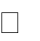 CHIEDEche gli venga rilasciato il Certificato di destinazione urbanistica di cui all’art. 30, comma 2 del D.P.R. n. 380/2001 s.m.i., relative alle aree distinte in catasto come segue:Relativamente all’immobile posto nel Comune di CORTONA , identificato al censuario:Vedi note sul retroMODALITÀ PER LA RICHIESTA E IL RILASCIO DEL CERTIFICATO DI DESTINAZIONE URBANISTICACompilare l’apposito modulo e presentarlo presso l’Ufficio Protocollo generale del Comune  oppure inviare via Pec a protocollo@pec.comune.cortona.ar.it allegando:Marca da bollo da €. 16,00 sulla presente istanza Copia versamento diritti di segreteria da effettuare € 50,00 (PRESENTAZIONE TELEMATICA) € 50,00 (PRESENTAZIONE CARTACEA) IBAN IT34J0103025400000000565557 OPPURE C/C POSTALE 13469523 intestato a Comune di Cortona  Serv. Tesoreria caus. Diritti di istruttoria: ( il versamento è nella misura del minimo  che può variare in base alla zona e al numero di particelle )Il certificato può essere richiesto con carattere di URGENZA specificandolo nella richiesta e allegando versamento di ulteriori € 50,00 per URGENZA Al ritiro è necessario presentare: SPECIFICARE SE SI RICHIEDE IL RITIRO VIA TELEMATICA  O IN ORIGINALE DIRETTAMENTE ALL’UFFICIO n. 1 marca da bollo da €. 16,00 Per comunicazione contattare il seguente numero 0575 6074310 IMPORTANTE1. Si precisa che l’Ufficio ha trenta giorni di tempo dalla data di protocollo per il rilascio del certificato richiesto, come previsto dall’art.30, comma 3, del D.P.R. 380/2001 s.m.i.;FOGLIO  	MAPPALE  	CORTONA  lì, .............................IL RICHIEDENTE…………………………..